„Samodzielność zobowiązuje”- 2012r.W 2012r. celem projektu  było zapewnienie klientom PCPR w Świdwinie wsparcia w kierunku reintegracji ze społeczeństwem i rynkiem pracy poprzez równoczesny rozwój form  aktywnej integracji a także poprawa dostępu do rynku pracy osób zagrożonych wykluczeniem społecznym. W projekcie udział wzięło  6 osób usamodzielnianych, które opuściły placówki opiekuńczo - wychowawcze, młodzieżowe ośrodki wychowawcze, zakłady poprawcze, rodziny zastępcze (była to młodzież w wieku od 18 do 25 lat, ucząca się oraz nie kontynuująca nauki), 4 osoby przebywające w Placówce Opiekuńczo - Wychowawczej w Świdwinie w wieku od 15 do 18 lat i 50 osób niepełnosprawnych  w wieku aktywności zawodowej.Do realizacji projektu  zatrudnione  były  następujące osoby: koordynator projektu, pracownik socjalny, referent, referent - doradca ds. osób niepełnosprawnych, doradca zawodowy, radca prawny i psycholog.W projekcie zostały zastosowane instrumenty aktywnej integracji: aktywizacja zawodowa, społeczna, edukacyjna i zdrowotna. Instrumenty aktywnej integracji odbywały się etapowo: od 21.05.2012r. do 05.06.2012r. - warsztaty z psychologiem        od 21.05.2012r. do 05.06.2012r.- warsztaty z doradcą zawodowym.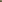 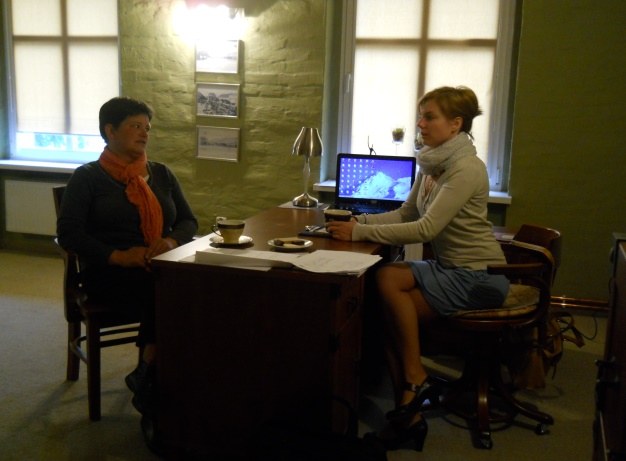 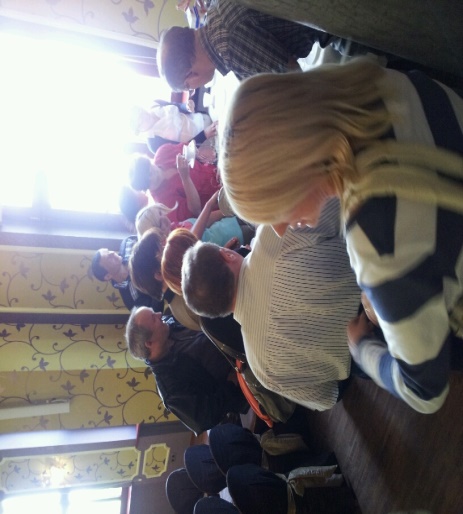 Beneficjenci w trakcie warsztatów z psychologiem i doradcą zawodowym.Kolejnym etapem było m.in. przeprowadzenie kursów zawodowych i szkoleń dla 60 beneficjentów projektu.Uczestnicy w trakcie projektu nabyli nowe umiejętności i ukończyli:13 osób kurs prawa jazdy kat. B,1 osoba kurs prawa jazdy kat. C,2 osoby kurs bukieciarstwa,6 osób kurs cateringu,6 osób kurs obsługi komputera,5 osób kurs rękodzieła,2 osoby kurs pomocy kuchennej,3 osoby kurs uprawnienia SEP do 1 kV,4 osoby kurs glazurnika,2 osoby kurs operatora koparko- ładowarki,1 osoba kurs wózki widłowe z wymianą butli gazowych,4 osoby kurs makijaż i stylizacja paznokci,1 osoba kurs języka angielskiego- średniozaawansowany, 3 osoby kurs masaż klasyczny I stopnia,4 osoby kurs komputerowy z obsługą kas fiskalnych  i  minimum sanitarnym,1 osoba kurs księgowość + płatnik,2 osoby kurs opiekun osób starszych z elementami języka niemieckiego,50 osób niepełnosprawnych  szkolenie pn. „Warsztaty inspiracji oraz gotowości do zmian”, 10 osób, w tym 6 osób usamodzielnianych i 4 osoby przebywające 
w placówce, szkolenie pn. „Dbam o siebie- pomagam innym”.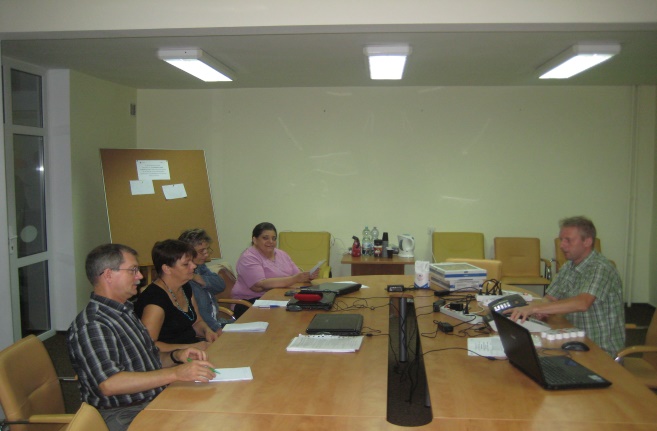 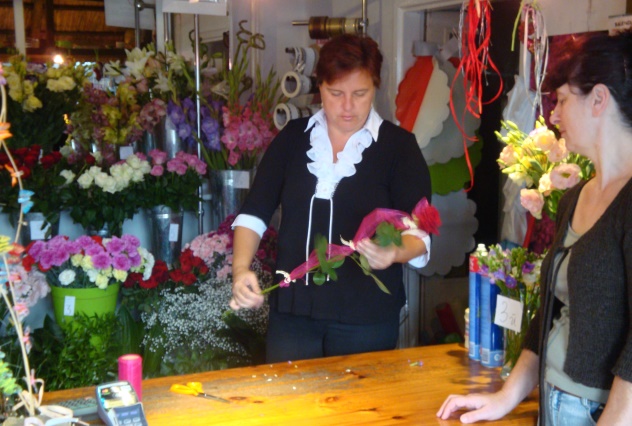 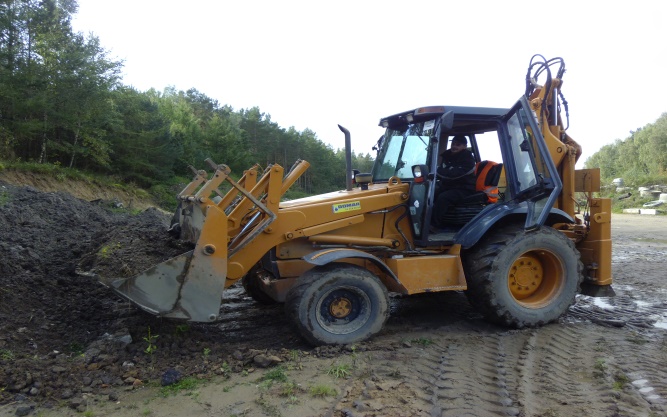 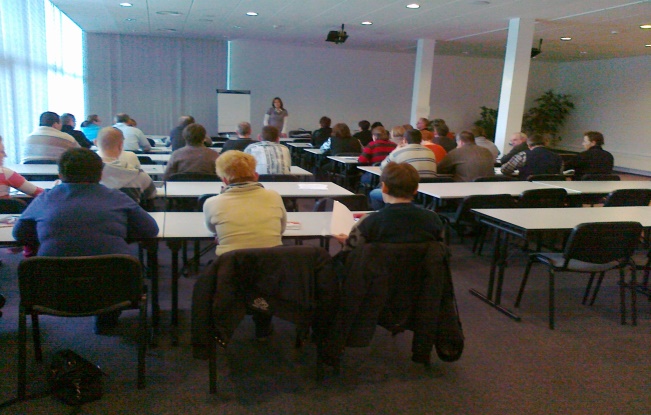 Beneficjenci projektu w trakcie realizacji w/w kursówNastępnie zorganizowana została wycieczka do Krakowa i okolic (Oświęcim, Częstochowa, Wieliczka Zakopane, Niedzica, Czorsztyn- Szczawnica Zdrój - Dębno- Wadowice- Kalwaria Zebrzydowska- Wąwóz Homole) ponadto beneficjenci (osoby niepełnosprawne) uczestniczyli                  w 14-dniowym turnusie rehabilitacyjnym w Darłówku.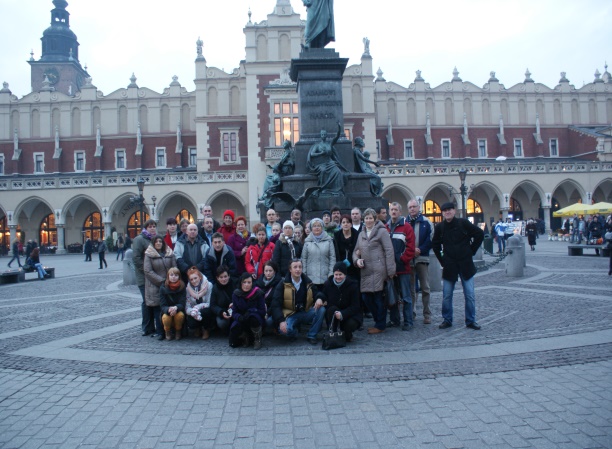 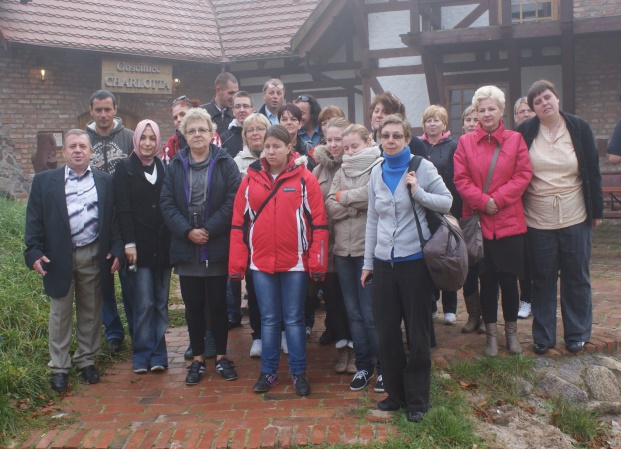 Uczestnicy wycieczki i turnusu rehabilitacyjnegoZaplanowane działania zostały zrealizowane zgodnie z harmonogramem. Budżet projektu wyniósł  529.150,00 zł, w tym 53.150,00 zł wkład własny PCPR. 